УПРАВЛЕНИЕ ФЕДЕРАЛЬНОЙ  СЛУЖБЫ ГОСУДАРСТВЕННОЙ  РЕГИСТРАЦИИ, КАДАСТРА И КАРТОГРАФИИ (РОСРЕЕСТР)  ПО ЧЕЛЯБИНСКОЙ ОБЛАСТИ                                                                                                  18.06.2020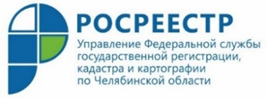 Продлен срок уплаты административных штрафов для субъектов малого и среднего предпринимательстваУправление Федеральной службы государственной регистрации, кадастра и картографии по Челябинской области информирует об изменениях законодательства.Ранее Управление Росреестра по Челябинской области информировало о том, что 8 июня 2020 года вступил в силу Федеральный закон № 166-ФЗ «О внесении изменений в отдельные законодательные акты Российской Федерации в целях принятия неотложных мер, направленных на обеспечение устойчивого развития экономики и предотвращение последствий распространения новой коронавирусной инфекции». Данным законом был внесен ряд важных изменений в большое число нормативно-правовых актов. Изменения в Градостроительный кодекс РФ были освещены Управлением на прошлой неделе. Сегодня – информация о продлении срока для добровольной уплаты административных штрафов, наложенных на субъектов малого и среднего предпринимательства (МСП). Вышеуказанным Федеральным законом закреплено, что общий срок для уплаты штрафа, установленный Кодексом Российской Федерации об административных правонарушениях (КоАП) в 60 дней, для привлеченных к административной ответственности субъектов малого и среднего предпринимательства (юридических лиц и лиц, осуществляющих предпринимательскую деятельность без образования юридического лица, а также для руководителей и иных работников этих юридических лиц) в 2020-м году увеличен в три раза. Предельный срок, предоставленный законодателем для добровольной уплаты штрафов, составляет теперь для вышеназванных субъектов 180 дней со дня вступления постановления о наложении административного штрафа в законную силу (либо со дня истечения срока отсрочки или срока рассрочки исполнения постановления о его наложении). Одним из направлений деятельности Управления является осуществление государственного земельного надзора, заключающегося в проверке соблюдения требований земельного законодательства гражданами и юридическими лицами. Государственные инспекторы по использованию и охране земель наделены правом привлечения нарушителей к административной ответственности. Наиболее частыми нарушениями, которые выявляют должностные лица Управления, являются «Самовольное занятие земельного участка» (ст. 7.1. КоАП) и «Использование земельных участков не по целевому назначению, невыполнение обязанностей по приведению земель в состояние, пригодное для использования по целевому назначению» (ст. 8.8. КоАП). В настоящий момент в связи с действующим на территории Челябинской области режимом повышенной готовности по коронавирусной инфекции проведение проверок госземнадзора приостановлено до 30 июня 2020 г. Однако по уплате тех штрафов, которые были наложены на проверяемых лиц в 2020 году, в соответствии со 166-ФЗ действует максимальный срок 180 дней. Согласно статистике Управления, привлеченных к ответственности в 2020 году субъектов МСП было пять. Все нарушители земельного законодательства смогут теперь отсрочить уплату штрафа в 100 000 руб. на 6 месяцев со дня вступления постановления в законную силу.Аргаяшский отдел Управления Росреестрапо Челябинской области